Underskrift: Evt. afbud: IreneEvt. afbud: IreneEvt. afbud: IreneDagsorden:Dagsorden:Dagsorden:1.Bemærkninger til dagsordenen.Bemærkninger til dagsordenen.2.Opfølgning på tidligere beslutningerOpfølgning på tidligere beslutninger3.Gennemgang og godkendelse af den nye regnskabsinstruks:(Se bilag 1 til 5)Gennemgang og godkendelse af den nye regnskabsinstruks:(Se bilag 1 til 5)4.Gennemgang / godkendelse personale håndbog(Efter sendes af KBD)Gennemgang / godkendelse personale håndbog(Efter sendes af KBD)5.Menighedsrådsvalg 2024Menighedsrådsvalg 20246.Ønsker til fremtidenØnsker til fremtiden7.Orienteringssager:Fra formandenFra præsterneFra udvalgeneFra kontaktpersonenFra kassererenFra kirkeværgenOrienteringssager:Fra formandenFra præsterneFra udvalgeneFra kontaktpersonenFra kassererenFra kirkeværgen8.Eventuelt:Eventuelt:9.Lukket møde:Diverse meddelelserLukket møde:Diverse meddelelserNæste møde: 27. marts 2024Kirkekaffe, den 25 februar 2024: Jens   Kirkekaffe den 31. marts 2024: ingrid Næste møde: 27. marts 2024Kirkekaffe, den 25 februar 2024: Jens   Kirkekaffe den 31. marts 2024: ingrid ………………………….Ove Nielsen…………………………..Hans La Cour………………………….Anette Birkenfeldt………………………….Ingrid Kaagh…………………………..Diana Fjeldstad…………………………..Vicky B. Lorentzen…………………………..Irene Aalund…………………………….Anders Christian Vesterager Lind…………………………..Jens Kristian Maack…………………………..Karen Blauenfeldt Dam…………………………….Lene Kjær Andersen…………………………..Hanne Hansen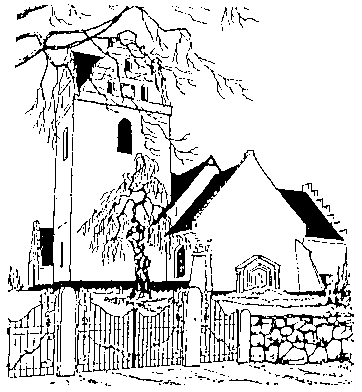 